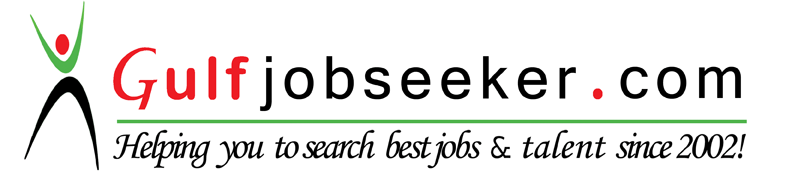 Whats app  Mobile:+971504753686 Gulfjobseeker.com CV No:E-mail: gulfjobseeker@gmail.comCAREER OBJECTIVE	With 8 years experience in supervising task that supervises and coordinates production performance and aligns it with company standards and policies to deliver the best in class service that exceeds clients’ expectations. Aiming to be part of an organization where I can share my talent and contribute to its growth. A graduate of a Leadership Training Program with a project that speeds up a procession production which resulted to cost saving.CORE COMPETENCIESGood communication Skills				Goal-drivenDiligent						Highly trainablePROFESSIONAL EXPERIENCETeam Leader								July 2007– May 2010SPi Global, , PhilippinesDelegating Actions	Prepares work distribution of production and special project implementation plans, identifying output, accountability and completion timeMotivating Others	Recognizes achievement of staff and give proper consideration in accordance to performanceWork Coordination	Monitor files and evaluates daily target and ensures deliveries are metReport Preparation	Formulates and prepares production reportProduction Supervisor						June 2010 – January 2016	SPi Global, PhilippinesBuilding Successful Team	By presiding and/or mediating meeting and discussion whenever issues, concerns, updates and recommendations are brought upStabilizing Work Standard	By coordinating and mentoring work activities of personnel to ensure that company’s productivity and accuracy standard and schedules are metMeasuring Performance	By regularly recognizing the performance of subordinates and give recommendations to staff performancePlanning and Controlling Resources	Accurately evaluates manpower allocation against workload and coordinates with HR-Recruitment regarding any requirementsEDUCATION	B.S. Computer Engineering PhilippinesOTHER SKILLS	MS Office Applications; XML; Internet BrowsersAWARDS	A graduate of Aspire University Silver Program with a final project that contributes to the company’s cost saving